                                                           PORTARIA Nº 1 , DE 22 DE JANEIRO DE 2018.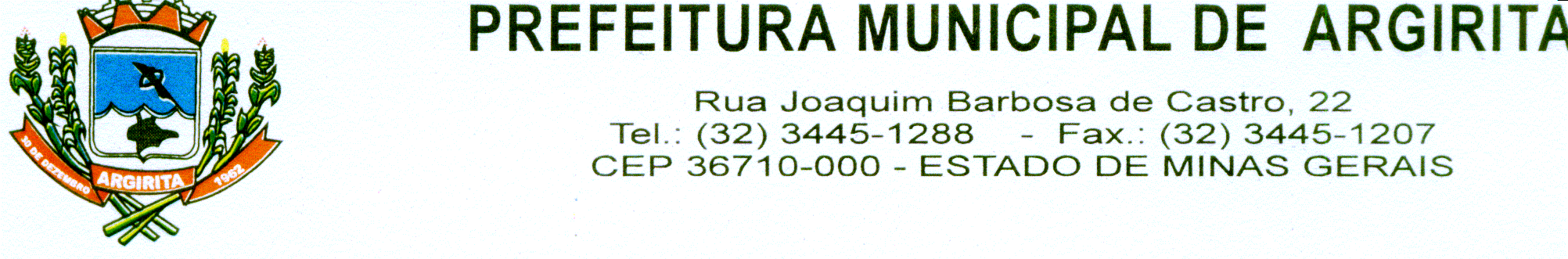 Nomeia os membros de Comissão Especial de Concurso Público e dá outras providências. KENNEDY COELHO RIBEIRO, Presidente da Câmara Municipal de Argirita, Estado de Minas Gerais, no uso das atribuições que lhe são conferidas por lei, e CONSIDERANDO a necessidade do preenchimento de vagas para Cargo Público;CONSIDERANDO o princípio constitucional do concurso público (art. 37, inc. II, da Constituição Federal);CONSIDERANDO o princípio da legalidade, da publicidade, da moralidade, da impessoalidade e da eficiência, conforme artigo 37, caput, da Constituição Federal.RESOLVE: Art. 1.º Nomear os membros da Comissão Especial de Concurso Público, para acompanhamento, fiscalização e avaliação do Concurso Público da Câmara Municipal de Argirita, destinado ao preenchimento de vagas para Cargo Público. Art. 2.º Compete a Comissão Especial de Concurso Público, acompanhar a realização, julgar os casos omissos ou duvidosos e coordenar as atividades necessárias ao bom andamento do Concurso Público. Parágrafo Único. A Comissão Especial de Concurso Público, é soberana e tem total autonomia para deliberar sobre todos os aspectos não previstos no Edital de Concurso Público. Art. 3.º A Comissão terá como integrantes os Senhores Jovenil Evangelista; Rodrigo da Silva Alves e José Cidiney Vieira.Parágrafo Único. A Comissão terá como Presidente o senhor Jovenil Evangelista, que deverá dar cumprimento à instauração dos procedimentos necessários à elaboração e finalização do Concurso Público, bem como a decisão final sobre casos omissos no decorrer do processo. Art. 4º. Esta Portaria entrará em vigor na data de sua publicação. Art. 5º Revogam-se as disposições em contrário.Registre-se, Publique-se e Cumpra-se.Câmara Municipal de Argirita, Minas Gerais, 22 de janeiro de 2018.Kennedy Coelho Ribeiro Presidente da Câmara(Original assinada)